南川副校区一斉ラジオ体操のお知らせみんなでラジオ体操に参加しましょう日時　平成２９年８月１日（火）午前６時２０分集合、６時３０分開始場所　スポーツパーク川副　多目的広場　　　※雨天時　スポーツパーク川副体育センター主催　まちづくり協議会協力　南川副自治会長会・南川副小学校ＰＴＡ　　　川副中学校ＰＴＡ・南川副老人クラブ連合会　　　南川副婦人会・南川副公民館※参加賞を配布します。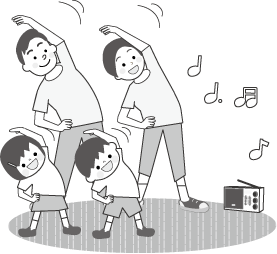 　※「ラジオ体操カード」は、各地区で対応して下さい。